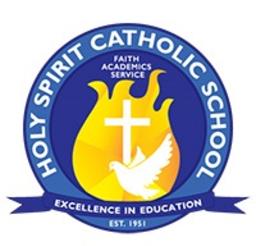 HSA Meeting AgendaMay 7, 2019Meeting Called to OrderOpening PrayerReview and Acceptance of Previous Meeting MinutesReview and Acceptance of Treasurer’s ReportOld BusinessRummage SaleFirst Holy CommunionNew BusinessVolunteers needed for Tuesday, please contact Leah.  PIP hours apply for next school year.Principal’s ReportSuperintendent’s ReportClosing PrayerHSCS WEBSITE: http://rshscs.com